Контрольное мероприятие оценивания метапредметного результата «Выстраивать классификацию объектов в несколько уровней, самостоятельно выбирая основание и признаки»Авторы:МБОУ «Переборская основная общеобразовательная школа»Терентьева Любовь Викторовна, учитель биологии и химииКамышева Ольга Юрьевна, учитель немецкого языкаЛузина Ольга Геннадьевна, учитель математики,Объект оценивания: схемаПроцедура оценивания: 1. Учащиеся получают устный инструктаж,  письменное техническое задание, пример схемы, картинки объектов.2. Задание выполняется индивидуально в течение 5 минут3. Записанные учащимися схемы сдаются на проверку, результаты объявляются на следующем занятии.4. Совместно с учащимися разбираются возможные схемы классификации.Техническое задание:  1. Разделите объекты на группы по какому-либо основанию. Запишите основание и названия групп.2. Каждую из получившихся групп по возможности разделите еще раз по новому основанию. Запишите основание и названия групп.3. Оформите результат в виде схемы из нескольких уровней4. Распределите все объекты в данную схемуПример схемы из нескольких уровней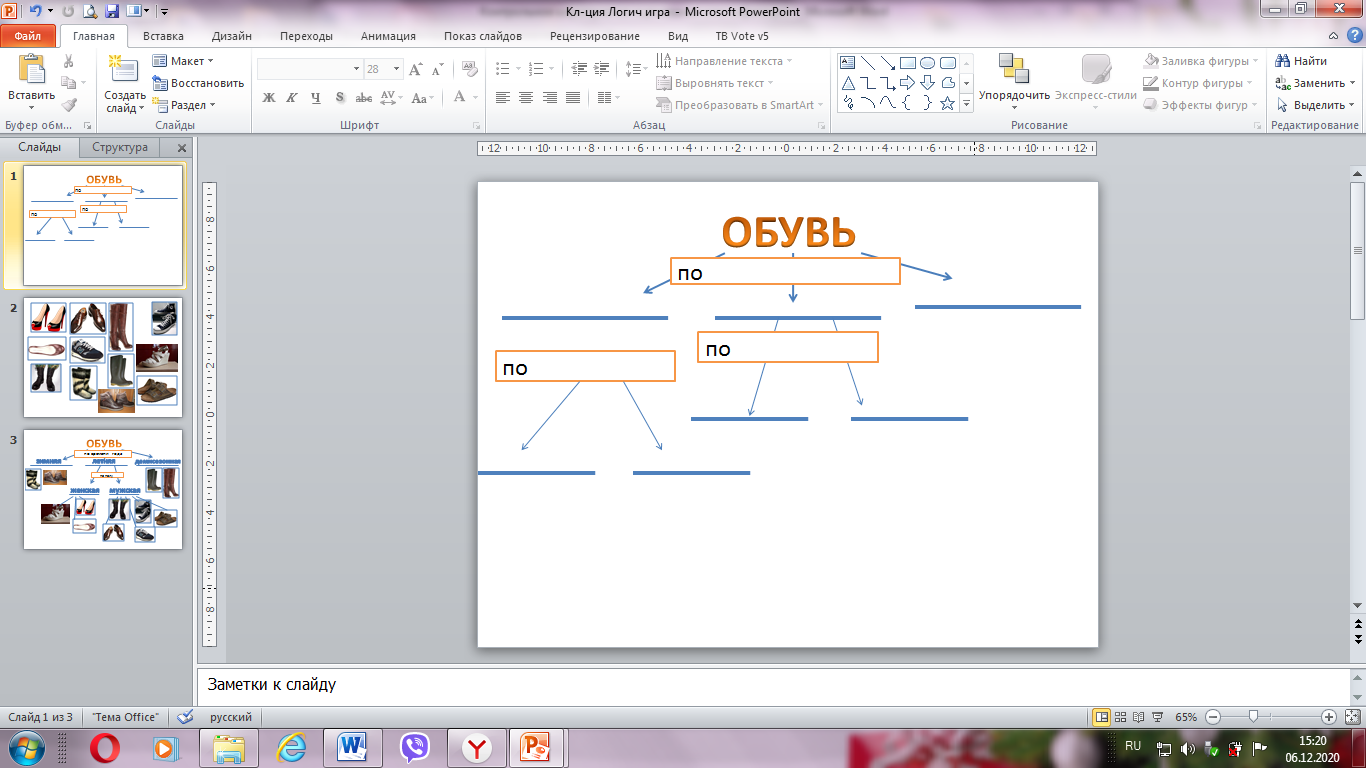 Объекты для классификации: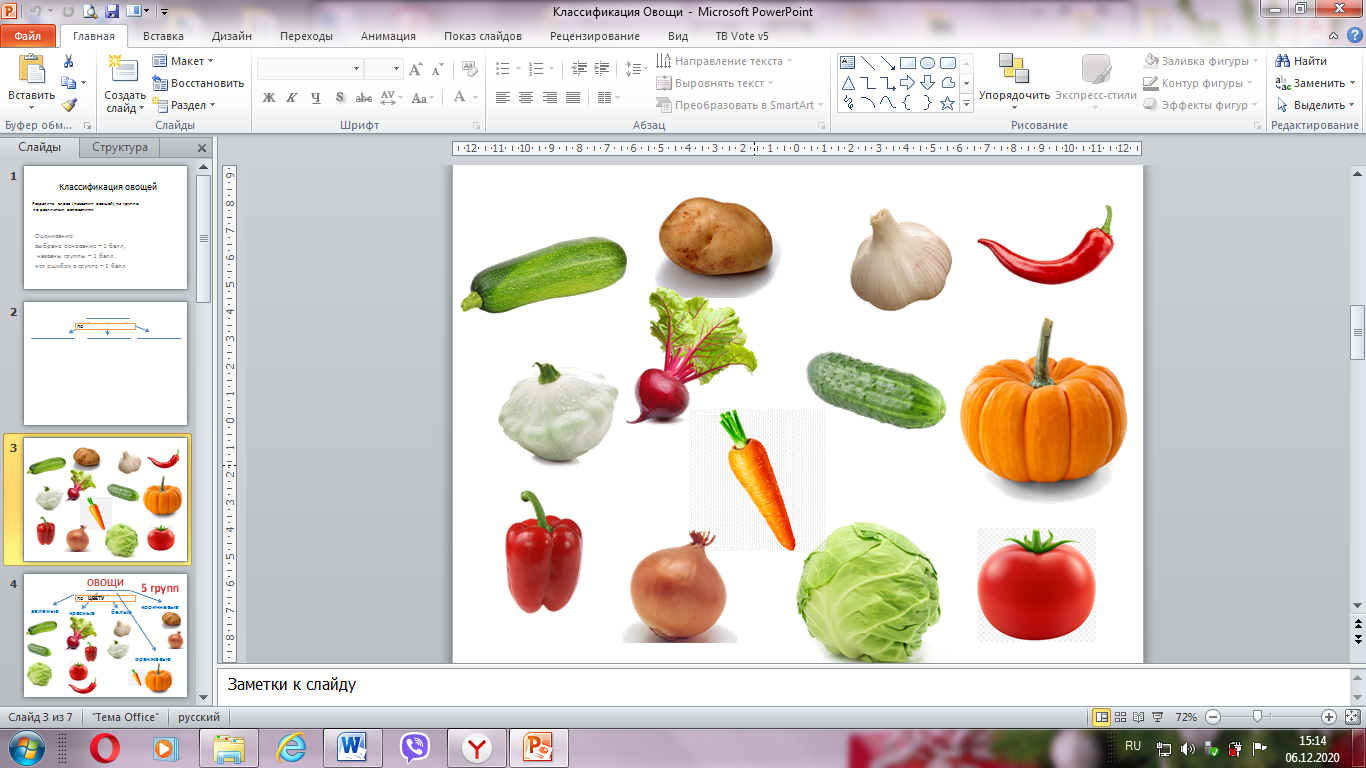 Характеристика объектов:Для классификации предлагаются объекты, которые можно разделить на группы по нескольким разным основаниямКритерии оценивания:Возможный  вариант ответа: 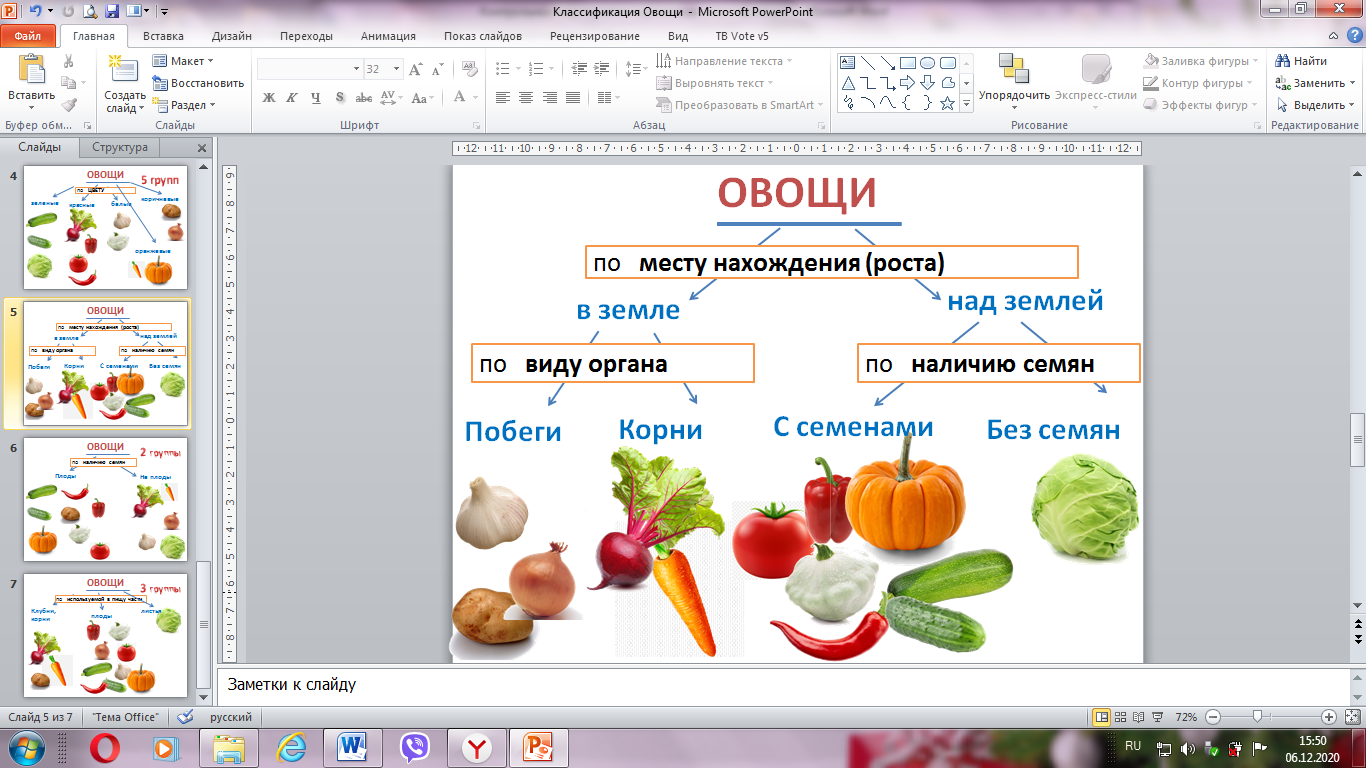 Критерий оцениванияПараметрыБаллыОпределение основанийВерно выделены  все основания4Определение основанийВерно выделено половина 2Определение основанийВерно  выделено менее половины1Определение основанийНе выделены основания02.Выделение признаковВерно названы все признаки32.Выделение признаковВерно названа половина признаков22.Выделение признаковВерно  названы менее  половины признаков12.Выделение признаковНе названы признаки03. Разделение объектов на группы В группах нет лишних объектов13. Разделение объектов на группы В группах есть лишние объекты0Всего баллов8